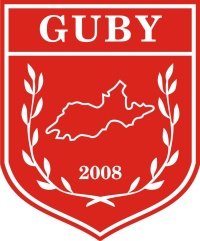 ÇANAKKALE ONSEKİZ MART ÜNİVERSİTESİGÖKÇEADA UYGULAMALI BİLİMLER YÜKSEKOKULUGASTRONOMİ VE MUTFAK SANATLARI BÖLÜMÜ LİSANS PROGRAMI 2018-2019 GÜZ DÖNEMİ BİRİNCİ SINIF ARA SINAV TARİHLERİÇANAKKALE ONSEKİZ MART ÜNİVERSİTESİGÖKÇEADA UYGULAMALI BİLİMLER YÜKSEKOKULUGASTRONOMİ BÖLÜMÜ LİSANS PROGRAMI 2018-2019 GÜZ DÖNEMİ BİRİNCİ SINIF ARA SINAV TARİHLERİÇANAKKALE ONSEKİZ MART ÜNİVERSİTESİGÖKÇEADA UYGULAMALI BİLİMLER YÜKSEKOKULUGASTRONOMİ BÖLÜMÜ LİSANS PROGRAMI 2018-2019 GÜZ DÖNEMİ İKİNCİ SINIF ARA SINAV TARİHLERİÇANAKKALE ONSEKİZ MART ÜNİVERSİTESİGÖKÇEADA UYGULAMALI BİLİMLER YÜKSEKOKULUGASTRONOMİ VE MUTFAK SANATLARI BÖLÜMÜ LİSANS PROGRAMI 2018-2019 GÜZ DÖNEMİ İKİNCİ SINIF ARA SINAV TARİHLERİÇANAKKALE ONSEKİZ MART ÜNİVERSİTESİGÖKÇEADA UYGULAMALI BİLİMLER YÜKSEKOKULUGASTRONOMİ BÖLÜMÜ LİSANS PROGRAMI 2018-2019 GÜZ DÖNEMİ ÜÇÜNCÜ SINIF ARA SINAV TARİHLERİÇANAKKALE ONSEKİZ MART ÜNİVERSİTESİGÖKÇEADA UYGULAMALI BİLİMLER YÜKSEKOKULUGASTRONOMİ VE MUTFAK SANATLARI BÖLÜMÜ LİSANS PROGRAMI 2018-2019 GÜZ DÖNEMİ ÜÇÜNCÜ SINIF ARA SINAV TARİHLERİÇANAKKALE ONSEKİZ MART ÜNİVERSİTESİGÖKÇEADA UYGULAMALI BİLİMLER YÜKSEKOKULUGASTRONOMİ BÖLÜMÜ LİSANS PROGRAMI 2018-2019 GÜZ DÖNEMİ DÖRDÜNCÜ SINIF ARA SINAV TARİHLERİDERSTARİHSAATDERSLİKGözetmen / Öğretim ElemanıGıda Güvenliği ve Hijyen(Öğr.Gör.Dr.Damla ÖZSAYIN)12.11.201811:00Derslik 11–Derslik 12Öğr.Gör.Dr.Müesser KORKMAZGastronomiye Giriş (Öğr.Gör.Dr.Müesser KORKMAZ )12.11.201813:00Derslik 11–Derslik 12Öğr.Gör.M.İdil ÖZAtatürk İlkeleri ve İnkılap Tarihi I (Öğr.Gör.M.Mesut ÖZEKMEKÇİ)13.11.201811:00Derslik 11–Derslik 12Öğr.Gör.Ufuk ATEŞ Öğr.Gör.Dr.Müesser KORKMAZTürk Dili I(Öğr.Gör..Nazmi ŞENGEZER)14.11.201810:00Derslik 11–Derslik 12Öğr.Gör.Dr.Damla ÖZSAYINÖğr.Gör.M.İdil ÖZYabancı Dil I(Öğr.Gör.Diba ŞENTÜRK)14.11.201814:00Derslik 11–Derslik 12Arş.Gör.Necati KARAKAŞÖğr.Gör.Ufuk ATEŞGıda Ürünleri(Öğr.Gör.Dr.Damla ÖZSAYIN)15.11.201810:00Derslik 11–Derslik 1 2Arş.Gör.Necati KARAKAŞMutfak Teknikleri I(Öğr.Gör.Ufuk ATEŞ)15.11.201811:00Derslik 11–Derslik 12Öğr.Gör.Dr.Damla ÖZSAYINDERSTARİHSAATDERSLİKGözetmen / Öğretim ElemanıGıda Güvenliği ve Hijyen(Öğr.Gör.Dr.Damla ÖZSAYIN)12.11.201811:00Derslik 11–Derslik 12Öğr.Gör.Dr.Müesser KORKMAZGastronomi(Öğr.Gör.Dr.Müesser KORKMAZ )12.11.201813:00Derslik 11–Derslik 12Öğr.Gör.M.İdil ÖZAtatürk İlkeleri ve İnkılap Tarihi I (Öğr.Gör.M.Mesut ÖZEKMEKÇİ)13.11.201811:00Derslik 11–Derslik 12Öğr.Gör.Ufuk ATEŞ Öğr.Gör.Dr.Müesser KORKMAZTürk Dili I(Öğr.Gör..Nazmi ŞENGEZER)14.11.201810:00Derslik 11–Derslik 12Öğr.Gör.Dr.Damla ÖZSAYINÖğr.Gör.M.İdil ÖZYabancı Dil I(Öğr.Gör.Diba ŞENTÜRK)14.11.201814:00Derslik 11–Derslik 12Arş.Gör.Necati KARAKAŞÖğr.Gör.Ufuk ATEŞBitkisel Gıda Ürünleri(Öğr.Gör.Dr.Damla ÖZSAYIN)15.11.201810:00Derslik 11–Derslik 12Arş.Gör.Necati KARAKAŞTemel Mutfak I(Öğr.Gör.Ufuk ATEŞ)15.11.201811:00Derslik 11–Derslik 12Öğr.Gör.Dr.Damla ÖZSAYINDERSTARİHSAATDERSLİKGözetmen / Öğretim ElemanıGastronomi ve Mitoloji(Öğr.Gör.Gizem Erda ERDEM)12.11.201810:00Derslik 4-Temel Ekonomi(Öğr.Gör.Dr.Ahmet KAHİLOĞULLARI)12.11.201816:00Derslik 4-Gıda Bilimi ve Teknolojisi(Öğr.Gör.Dr.Damla ÖZSAYIN)13.11.201809:00Derslik 4-Gastronomi ve Kültür(Öğr.Gör.Gizem Erda ERDEM)13.11.201810:00Derslik 4-Temel Mutfak III(Öğr.Gör.Özkan YAZAR)14.11.201809:00Derslik 4-Duyusal Analiz(Öğr.Gör.Dr.Damla ÖZSAYIN)14.11.201815:00Derslik 11–Derslik 12Öğr.Gör.Dr.Müesser KORKMAZZeytin ve Zeytinyağı(Öğr.Gör.Dr.Damla ÖZSAYIN)16.11.201810:00Derslik 4-DERSTARİHSAATDERSLİKGözetmen / Öğretim ElemanıYemek ve Mitoloji(Öğr.Gör.Gizem Erda ERDEM)12.11.201810:00Derslik 4-Gıda Sanayi Ekonomisi(Öğr.Gör.Dr.Damla ÖZSAYIN)12.11.201814:00Derslik 11–Derslik 12Öğr.Gör.Dr.Müesser KORKMAZMutfak Yönetimi(Öğr.Gör.Dr.Müesser KORKMAZ)13.11.201813:00Derslik 11–Derslik 12Öğr.Gör.M. İdil ÖZUnlu Mamüller(Öğr.Gör.Özkan YAZAR13.11.201814:00Derslik 4-Gastronomi ve Bilişim(Dr.Öğr.Üyesi Mehmet ÇAVUŞOĞLU)14.11.201813:00Derslik 11–Derslik 12Arş.Gör.Necati KARAKAŞGıdalarda Duyusal Analiz(Öğr.Gör.Dr.Damla ÖZSAYIN)14.11.201815:00Derslik 11–Derslik 12Öğr.Gör.Dr.Müesser KORKMAZŞarap Kültürü(Öğr.Gör.Dr.Müesser KORKMAZ)15.11.201813:00Derslik 4-Süt ve Süt Ürünleri(Öğr.Gör.Şule KARANFİL)15.11.201814:00Derslik 4-Zeytin ve Zeytinyağı(Öğr.Gör.Dr.Damla ÖZSAYIN)16.11.201810:00Derslik 4-Yöresel Mutfak I(Öğr.Gör.Şule KARANFİL)16.11.201811:00Derslik 4-DERSTARİHSAATDERSLİKGözetmen / Öğretim ElemanıUygulama Atölyesi I(Öğr.Gör.Ufuk ATEŞ)12.11.201809:00Derslik 4-Akdeniz Gastronomi Kültürü(Öğr.Gör.Dr.Müesser KORKMAZ)13.11.201815:00Derslik 4-Mutfak İngilizcesi I(Öğr.Gör.Diba ŞENTÜRK)13.11.201816:00Derslik 4-Gastronomi ve Turizm(Öğr.Gör.Dr.Müesser KORKMAZ)14.11.201811:00Derslik 4-Türk Mutfağı I(Öğr.Gör.Ufuk ATEŞ)15.11.201815:00Derslik 4-Restoran Yönetimi(Öğr.Gör.Özkan YAZAR)16.11.201809:00Derslik 4-DERSTARİHSAATDERSLİKGözetmen / Öğretim ElemanıGirişimcilik I(Dr.Öğr.Üyesi Mehmet ÇAVUŞOĞLU)12.11.201815:00Derslik 11 – Derslik 12Öğr.Gör.M. İdil ÖZMesleki İngilizce I(Öğr.Gör.Diba ŞENTÜRK)12.11.201812:00Derslik 4-Gastronomi Araştırmaları I(Dr.Öğr.Üyesi Mehmet ÇAVUŞOĞLU)13.11.201816:00Derslik 11 – Derslik 12
Öğr.Gör.Ufuk ATEŞ Mesleki Fransızca I (Öğr.Gör.Suat ATALAN)14.11.201812:00Derslik 4-Menü Yönetimi(Dr.Öğr.Üyesi Neşe AYDIN)14.11.201816:00Derslik 11 – Derslik 12Arş.Gör.Necati KARAKAŞYöresel Mutfak III(Öğr.Gör.Özkan YAZAR)15.11.201809:00Derslik 11 – Derslik 12Arş.Gör.Necati KARAKAŞMutfak Akımları(Dr.Öğr.Üyesi Neşe AYDIN)15.11.201816:00Derslik 11 – Derslik 12Arş.Gör.Necati KARAKAŞRestoran Yönetimi(Öğr.Gör.Özkan YAZAR)16.11.201809:00Derslik 4-Yemek ve Kültür(Öğr.Gör.Gizem Erda ERDEM)16.11.201813:00Derslik 4-DERSTARİHSAATDERSLİKGözetmen / Öğretim ElemanıGastronomi Araştırmaları II(Dr.Öğr.Üyesi Mehmet ÇAVUŞOĞLU)12.11.201811:00Derslik 4 – Derslik 5Öğr.Gör.Ufuk ATEŞFransız Mutfağı I(Öğr.Gör.Ufuk ATEŞ)12.11.201813:00Derslik 4 -Girit Mutfağı I(Dr.Öğr.Üyesi Neşe AYDIN)12.11.201813:00Derslik 11-Girişimcilik I(Dr.Öğr.Üyesi Mehmet ÇAVUŞOĞLU)13.11.201811:00Derslik 4– Derslik 5Öğr.Gör. M. İdil ÖZProfesyonel Beceri Atölyesi II(Öğr.Gör.Ufuk ATEŞ)13.11.201812:00Derslik 4 – Derslik 5Öğr.Gör.Dr.Damla ÖZSAYINMutfak Fransızcası III(Öğr.Gör.Suat ATALAN)14.11.201812:00Derslik 4-Mutfak İngilizcesi III(Öğr.Gör.Diba ŞENTÜRK)14.11.201812:00Derslik 5-